Attachment B-1: Prenotification EmailForm Approved					OMB No: 0920-xxxxExp. Date: xx-xx-xxxx Public Reporting burden of this collection of information is estimated at 2 minutes per response, including the time for reviewing instructions, searching existing data sources, gathering and maintaining the data needed, and completing and reviewing the collection of information.  An agency may not conduct or sponsor, and a person is not required to respond to a collection of information unless it displays a currently valid OMB control number.  Send comments regarding this burden estimate or any other aspect of this collection of information, including suggestions for reducing this burden to CDC/ATSDR Reports Clearance Officer, 1600 Clifton Road NW, MS D-74, Atlanta, GA 30333; Attn:  PRA (0920-xxxx).Email Subject: SID [$Survey.ID]: An Invitation To Complete Your AmeriSpeak SurveyEmail Body: Attachment B-2: Prenotification PostcardForm Approved					OMB No: 0920-xxxxExp. Date: xx-xx-xxxx Public Reporting burden of this collection of information is estimated at 2 minutes per response, including the time for reviewing instructions, searching existing data sources, gathering and maintaining the data needed, and completing and reviewing the collection of information.  An agency may not conduct or sponsor, and a person is not required to respond to a collection of information unless it displays a currently valid OMB control number.  Send comments regarding this burden estimate or any other aspect of this collection of information, including suggestions for reducing this burden to CDC/ATSDR Reports Clearance Officer, 1600 Clifton Road NW, MS D-74, Atlanta, GA 30333; Attn:  PRA (0920-xxxx).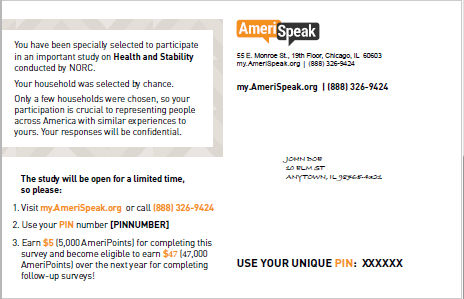 A new AmeriSpeak survey is waiting for you. View it in your browser.SID: [SURVEYID]Begin your survey and
Earn [INCENTWCOMMA] AmeriPointsAmeriSpeak SupportHaving trouble with the link? You can copy and paste this into your browser: https://survey.amerispeak.org/SE/?[$PURLPARAMS]. Alternatively, you can also go to my.AmeriSpeak.org, log in using your member credentials and click on the "Start Survey" button in your dashboard page.Need more help or have questions? Email the AmeriSpeak Support Team at support@AmeriSpeak.org or call toll-free (888) 326-9424